GLOBAL HEALTH CARE FACT SHEET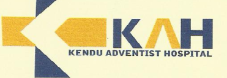 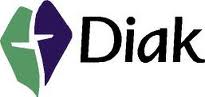 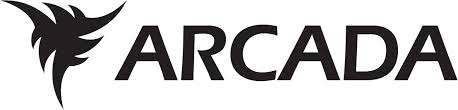 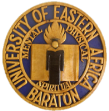 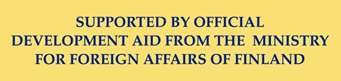 Part of the Master’s Degree in Global health Care FIRST AID AND SAFETY TRAINING FOR CHILDREN IN NYABURI INTEGRATED PRIMARY SCHOOL FIRST AID AND SAFETY TRAINING FOR CHILDREN IN NYABURI INTEGRATED PRIMARY SCHOOL FIRST AID AND SAFETY TRAINING FOR CHILDREN IN NYABURI INTEGRATED PRIMARY SCHOOL FIRST AID AND SAFETY TRAINING FOR CHILDREN IN NYABURI INTEGRATED PRIMARY SCHOOL FIRST AID AND SAFETY TRAINING FOR CHILDREN IN NYABURI INTEGRATED PRIMARY SCHOOL FIRST AID AND SAFETY TRAINING FOR CHILDREN IN NYABURI INTEGRATED PRIMARY SCHOOL FIRST AID AND SAFETY TRAINING FOR CHILDREN IN NYABURI INTEGRATED PRIMARY SCHOOL IntroductionAccidents cause almost 20% of the deaths among children under 15 globally. Many injuries could be prevented or the concequences reduced if appropriate first aid is available. Children have shown to be able to adopt basic first aid skills and they are likely to bring the knowledge to their communities. Key words: first aid, children, disabled children, accidents (MeSH)IntroductionAccidents cause almost 20% of the deaths among children under 15 globally. Many injuries could be prevented or the concequences reduced if appropriate first aid is available. Children have shown to be able to adopt basic first aid skills and they are likely to bring the knowledge to their communities. Key words: first aid, children, disabled children, accidents (MeSH)IntroductionAccidents cause almost 20% of the deaths among children under 15 globally. Many injuries could be prevented or the concequences reduced if appropriate first aid is available. Children have shown to be able to adopt basic first aid skills and they are likely to bring the knowledge to their communities. Key words: first aid, children, disabled children, accidents (MeSH)IntroductionAccidents cause almost 20% of the deaths among children under 15 globally. Many injuries could be prevented or the concequences reduced if appropriate first aid is available. Children have shown to be able to adopt basic first aid skills and they are likely to bring the knowledge to their communities. Key words: first aid, children, disabled children, accidents (MeSH)IntroductionAccidents cause almost 20% of the deaths among children under 15 globally. Many injuries could be prevented or the concequences reduced if appropriate first aid is available. Children have shown to be able to adopt basic first aid skills and they are likely to bring the knowledge to their communities. Key words: first aid, children, disabled children, accidents (MeSH)IntroductionAccidents cause almost 20% of the deaths among children under 15 globally. Many injuries could be prevented or the concequences reduced if appropriate first aid is available. Children have shown to be able to adopt basic first aid skills and they are likely to bring the knowledge to their communities. Key words: first aid, children, disabled children, accidents (MeSH)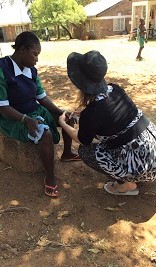 Literature Review Data Collection ProcedureThe literature review had a qualitative approach and the data collection procedure was carried out with two qualitative semi-structured group interviews. The first group that was interviewed included the head master and the physiotherapist, the second group the deputy head mistress and two teachers of the school. Data collected from respondents was written down and reviewed using content analysis. The content analysis resorted in six most common topics. Data was also collected by observation of pupils in the classroom and schoolyard. The observation gave the idea of the possible risks children are facing in this context. The data from the interviews and observation was compared with the literature review´s results and resorted in recommendations for the school.Literature Review Data Collection ProcedureThe literature review had a qualitative approach and the data collection procedure was carried out with two qualitative semi-structured group interviews. The first group that was interviewed included the head master and the physiotherapist, the second group the deputy head mistress and two teachers of the school. Data collected from respondents was written down and reviewed using content analysis. The content analysis resorted in six most common topics. Data was also collected by observation of pupils in the classroom and schoolyard. The observation gave the idea of the possible risks children are facing in this context. The data from the interviews and observation was compared with the literature review´s results and resorted in recommendations for the school.Literature Review Data Collection ProcedureThe literature review had a qualitative approach and the data collection procedure was carried out with two qualitative semi-structured group interviews. The first group that was interviewed included the head master and the physiotherapist, the second group the deputy head mistress and two teachers of the school. Data collected from respondents was written down and reviewed using content analysis. The content analysis resorted in six most common topics. Data was also collected by observation of pupils in the classroom and schoolyard. The observation gave the idea of the possible risks children are facing in this context. The data from the interviews and observation was compared with the literature review´s results and resorted in recommendations for the school.Literature Review Data Collection ProcedureThe literature review had a qualitative approach and the data collection procedure was carried out with two qualitative semi-structured group interviews. The first group that was interviewed included the head master and the physiotherapist, the second group the deputy head mistress and two teachers of the school. Data collected from respondents was written down and reviewed using content analysis. The content analysis resorted in six most common topics. Data was also collected by observation of pupils in the classroom and schoolyard. The observation gave the idea of the possible risks children are facing in this context. The data from the interviews and observation was compared with the literature review´s results and resorted in recommendations for the school.Literature Review Data Collection ProcedureThe literature review had a qualitative approach and the data collection procedure was carried out with two qualitative semi-structured group interviews. The first group that was interviewed included the head master and the physiotherapist, the second group the deputy head mistress and two teachers of the school. Data collected from respondents was written down and reviewed using content analysis. The content analysis resorted in six most common topics. Data was also collected by observation of pupils in the classroom and schoolyard. The observation gave the idea of the possible risks children are facing in this context. The data from the interviews and observation was compared with the literature review´s results and resorted in recommendations for the school.Literature Review Data Collection ProcedureThe literature review had a qualitative approach and the data collection procedure was carried out with two qualitative semi-structured group interviews. The first group that was interviewed included the head master and the physiotherapist, the second group the deputy head mistress and two teachers of the school. Data collected from respondents was written down and reviewed using content analysis. The content analysis resorted in six most common topics. Data was also collected by observation of pupils in the classroom and schoolyard. The observation gave the idea of the possible risks children are facing in this context. The data from the interviews and observation was compared with the literature review´s results and resorted in recommendations for the school.Empirical data from the Field / Findings Epileptic seizures – many children suffer from epilepsy and not all have preventive medication which may lead to epileptic seizuresFainting – occurs mainly when the children are playing outside in the heatBleeding – often as a result of falling down due to unstable pathways combined with physical challengesNose bleeding – happens on a regular basis among the school childrenBurns – mainly happens outside the school premisesFractures/dislocations – caused by falling down RECOMMENDATIONS In case of emergency, never leave the injured alone – inform an adult of the situationIn case of unconsciousness due to seizure/fainting, employ recovery position Always make sure that wounds are properly cleansed and coveredPressure on the nose and leaning forward will help to stop nose bleedBurns should always be treated with clean, cool water if possible and kept cleanIn case of fracture/dislocation, immobilize the limb and seek medical adviceEmpirical data from the Field / Findings Epileptic seizures – many children suffer from epilepsy and not all have preventive medication which may lead to epileptic seizuresFainting – occurs mainly when the children are playing outside in the heatBleeding – often as a result of falling down due to unstable pathways combined with physical challengesNose bleeding – happens on a regular basis among the school childrenBurns – mainly happens outside the school premisesFractures/dislocations – caused by falling down RECOMMENDATIONS In case of emergency, never leave the injured alone – inform an adult of the situationIn case of unconsciousness due to seizure/fainting, employ recovery position Always make sure that wounds are properly cleansed and coveredPressure on the nose and leaning forward will help to stop nose bleedBurns should always be treated with clean, cool water if possible and kept cleanIn case of fracture/dislocation, immobilize the limb and seek medical adviceEmpirical data from the Field / Findings Epileptic seizures – many children suffer from epilepsy and not all have preventive medication which may lead to epileptic seizuresFainting – occurs mainly when the children are playing outside in the heatBleeding – often as a result of falling down due to unstable pathways combined with physical challengesNose bleeding – happens on a regular basis among the school childrenBurns – mainly happens outside the school premisesFractures/dislocations – caused by falling down RECOMMENDATIONS In case of emergency, never leave the injured alone – inform an adult of the situationIn case of unconsciousness due to seizure/fainting, employ recovery position Always make sure that wounds are properly cleansed and coveredPressure on the nose and leaning forward will help to stop nose bleedBurns should always be treated with clean, cool water if possible and kept cleanIn case of fracture/dislocation, immobilize the limb and seek medical adviceEmpirical data from the Field / Findings Epileptic seizures – many children suffer from epilepsy and not all have preventive medication which may lead to epileptic seizuresFainting – occurs mainly when the children are playing outside in the heatBleeding – often as a result of falling down due to unstable pathways combined with physical challengesNose bleeding – happens on a regular basis among the school childrenBurns – mainly happens outside the school premisesFractures/dislocations – caused by falling down RECOMMENDATIONS In case of emergency, never leave the injured alone – inform an adult of the situationIn case of unconsciousness due to seizure/fainting, employ recovery position Always make sure that wounds are properly cleansed and coveredPressure on the nose and leaning forward will help to stop nose bleedBurns should always be treated with clean, cool water if possible and kept cleanIn case of fracture/dislocation, immobilize the limb and seek medical adviceEmpirical data from the Field / Findings Epileptic seizures – many children suffer from epilepsy and not all have preventive medication which may lead to epileptic seizuresFainting – occurs mainly when the children are playing outside in the heatBleeding – often as a result of falling down due to unstable pathways combined with physical challengesNose bleeding – happens on a regular basis among the school childrenBurns – mainly happens outside the school premisesFractures/dislocations – caused by falling down RECOMMENDATIONS In case of emergency, never leave the injured alone – inform an adult of the situationIn case of unconsciousness due to seizure/fainting, employ recovery position Always make sure that wounds are properly cleansed and coveredPressure on the nose and leaning forward will help to stop nose bleedBurns should always be treated with clean, cool water if possible and kept cleanIn case of fracture/dislocation, immobilize the limb and seek medical adviceEmpirical data from the Field / Findings Epileptic seizures – many children suffer from epilepsy and not all have preventive medication which may lead to epileptic seizuresFainting – occurs mainly when the children are playing outside in the heatBleeding – often as a result of falling down due to unstable pathways combined with physical challengesNose bleeding – happens on a regular basis among the school childrenBurns – mainly happens outside the school premisesFractures/dislocations – caused by falling down RECOMMENDATIONS In case of emergency, never leave the injured alone – inform an adult of the situationIn case of unconsciousness due to seizure/fainting, employ recovery position Always make sure that wounds are properly cleansed and coveredPressure on the nose and leaning forward will help to stop nose bleedBurns should always be treated with clean, cool water if possible and kept cleanIn case of fracture/dislocation, immobilize the limb and seek medical adviceEmpirical data from the Field / Findings Epileptic seizures – many children suffer from epilepsy and not all have preventive medication which may lead to epileptic seizuresFainting – occurs mainly when the children are playing outside in the heatBleeding – often as a result of falling down due to unstable pathways combined with physical challengesNose bleeding – happens on a regular basis among the school childrenBurns – mainly happens outside the school premisesFractures/dislocations – caused by falling down RECOMMENDATIONS In case of emergency, never leave the injured alone – inform an adult of the situationIn case of unconsciousness due to seizure/fainting, employ recovery position Always make sure that wounds are properly cleansed and coveredPressure on the nose and leaning forward will help to stop nose bleedBurns should always be treated with clean, cool water if possible and kept cleanIn case of fracture/dislocation, immobilize the limb and seek medical adviceREFERENCESIFRC (2016). International first aid and resuscitation guidelines 2016. Retrieved from www.ifrc.orgPhillips, Brenda, D. (2014). Qualitative Disaster Research – Understanding qualitative research. New York: Oxford University Press. Wafik, W. & Tork, H. (2014). Effectiveness of a first-aid intervention program applied by undergraduate nursing students to preparatory school children. Nursing& Health Sciences, 16(1), 112-118. Doi:10.1111WHO 2011. World report on child injury prevention. Retrieved from www.who.int/violence_injury_prevention/child/injury/world_report/en/More references available on the slideshowREFERENCESIFRC (2016). International first aid and resuscitation guidelines 2016. Retrieved from www.ifrc.orgPhillips, Brenda, D. (2014). Qualitative Disaster Research – Understanding qualitative research. New York: Oxford University Press. Wafik, W. & Tork, H. (2014). Effectiveness of a first-aid intervention program applied by undergraduate nursing students to preparatory school children. Nursing& Health Sciences, 16(1), 112-118. Doi:10.1111WHO 2011. World report on child injury prevention. Retrieved from www.who.int/violence_injury_prevention/child/injury/world_report/en/More references available on the slideshowREFERENCESIFRC (2016). International first aid and resuscitation guidelines 2016. Retrieved from www.ifrc.orgPhillips, Brenda, D. (2014). Qualitative Disaster Research – Understanding qualitative research. New York: Oxford University Press. Wafik, W. & Tork, H. (2014). Effectiveness of a first-aid intervention program applied by undergraduate nursing students to preparatory school children. Nursing& Health Sciences, 16(1), 112-118. Doi:10.1111WHO 2011. World report on child injury prevention. Retrieved from www.who.int/violence_injury_prevention/child/injury/world_report/en/More references available on the slideshowREFERENCESIFRC (2016). International first aid and resuscitation guidelines 2016. Retrieved from www.ifrc.orgPhillips, Brenda, D. (2014). Qualitative Disaster Research – Understanding qualitative research. New York: Oxford University Press. Wafik, W. & Tork, H. (2014). Effectiveness of a first-aid intervention program applied by undergraduate nursing students to preparatory school children. Nursing& Health Sciences, 16(1), 112-118. Doi:10.1111WHO 2011. World report on child injury prevention. Retrieved from www.who.int/violence_injury_prevention/child/injury/world_report/en/More references available on the slideshowREFERENCESIFRC (2016). International first aid and resuscitation guidelines 2016. Retrieved from www.ifrc.orgPhillips, Brenda, D. (2014). Qualitative Disaster Research – Understanding qualitative research. New York: Oxford University Press. Wafik, W. & Tork, H. (2014). Effectiveness of a first-aid intervention program applied by undergraduate nursing students to preparatory school children. Nursing& Health Sciences, 16(1), 112-118. Doi:10.1111WHO 2011. World report on child injury prevention. Retrieved from www.who.int/violence_injury_prevention/child/injury/world_report/en/More references available on the slideshowContact USKristiina Aalto, kristiinaaalto89@gmail.comElina Huuskonen, elina.huuskonen@gmail.comKatri Jansson, katri.jansson1@gmail.comGun Lindman, gunlindman@gmail.comRosemary Mayaka, rosjes2011@gmail.comContact USKristiina Aalto, kristiinaaalto89@gmail.comElina Huuskonen, elina.huuskonen@gmail.comKatri Jansson, katri.jansson1@gmail.comGun Lindman, gunlindman@gmail.comRosemary Mayaka, rosjes2011@gmail.comContact USKristiina Aalto, kristiinaaalto89@gmail.comElina Huuskonen, elina.huuskonen@gmail.comKatri Jansson, katri.jansson1@gmail.comGun Lindman, gunlindman@gmail.comRosemary Mayaka, rosjes2011@gmail.comREFERENCESIFRC (2016). International first aid and resuscitation guidelines 2016. Retrieved from www.ifrc.orgPhillips, Brenda, D. (2014). Qualitative Disaster Research – Understanding qualitative research. New York: Oxford University Press. Wafik, W. & Tork, H. (2014). Effectiveness of a first-aid intervention program applied by undergraduate nursing students to preparatory school children. Nursing& Health Sciences, 16(1), 112-118. Doi:10.1111WHO 2011. World report on child injury prevention. Retrieved from www.who.int/violence_injury_prevention/child/injury/world_report/en/More references available on the slideshowREFERENCESIFRC (2016). International first aid and resuscitation guidelines 2016. Retrieved from www.ifrc.orgPhillips, Brenda, D. (2014). Qualitative Disaster Research – Understanding qualitative research. New York: Oxford University Press. Wafik, W. & Tork, H. (2014). Effectiveness of a first-aid intervention program applied by undergraduate nursing students to preparatory school children. Nursing& Health Sciences, 16(1), 112-118. Doi:10.1111WHO 2011. World report on child injury prevention. Retrieved from www.who.int/violence_injury_prevention/child/injury/world_report/en/More references available on the slideshowREFERENCESIFRC (2016). International first aid and resuscitation guidelines 2016. Retrieved from www.ifrc.orgPhillips, Brenda, D. (2014). Qualitative Disaster Research – Understanding qualitative research. New York: Oxford University Press. Wafik, W. & Tork, H. (2014). Effectiveness of a first-aid intervention program applied by undergraduate nursing students to preparatory school children. Nursing& Health Sciences, 16(1), 112-118. Doi:10.1111WHO 2011. World report on child injury prevention. Retrieved from www.who.int/violence_injury_prevention/child/injury/world_report/en/More references available on the slideshowREFERENCESIFRC (2016). International first aid and resuscitation guidelines 2016. Retrieved from www.ifrc.orgPhillips, Brenda, D. (2014). Qualitative Disaster Research – Understanding qualitative research. New York: Oxford University Press. Wafik, W. & Tork, H. (2014). Effectiveness of a first-aid intervention program applied by undergraduate nursing students to preparatory school children. Nursing& Health Sciences, 16(1), 112-118. Doi:10.1111WHO 2011. World report on child injury prevention. Retrieved from www.who.int/violence_injury_prevention/child/injury/world_report/en/More references available on the slideshowREFERENCESIFRC (2016). International first aid and resuscitation guidelines 2016. Retrieved from www.ifrc.orgPhillips, Brenda, D. (2014). Qualitative Disaster Research – Understanding qualitative research. New York: Oxford University Press. Wafik, W. & Tork, H. (2014). Effectiveness of a first-aid intervention program applied by undergraduate nursing students to preparatory school children. Nursing& Health Sciences, 16(1), 112-118. Doi:10.1111WHO 2011. World report on child injury prevention. Retrieved from www.who.int/violence_injury_prevention/child/injury/world_report/en/More references available on the slideshowLast Updated14.9.2016Last Updated14.9.2016Last Updated14.9.2016